SWIS Data Interpretation ActivityDefine a precise, school-wide behavior problem.What is the problem behavior(s)?How often does the problem occur?Where is the problem most likely to occur?  Where least likely?When is the problem most likely to occur?  When Least likely?Who is most likely to be engaged in the problem?When the problem occurs, what consequences are most likely to be sustaining (rewarding) it?Add data to the graphs below to document the problem you have defined.Share your graphs with others and determine if they can identify the same problem you attempted to depict.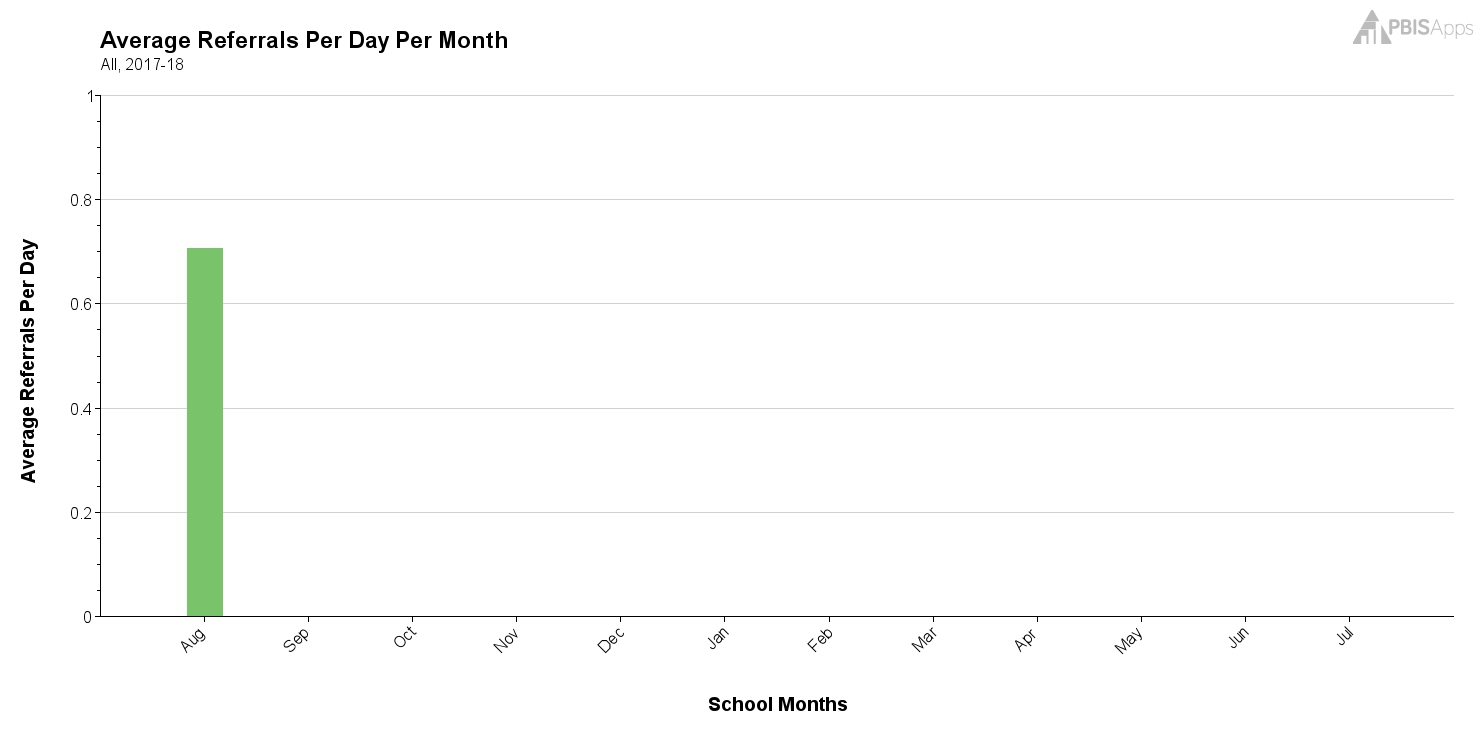 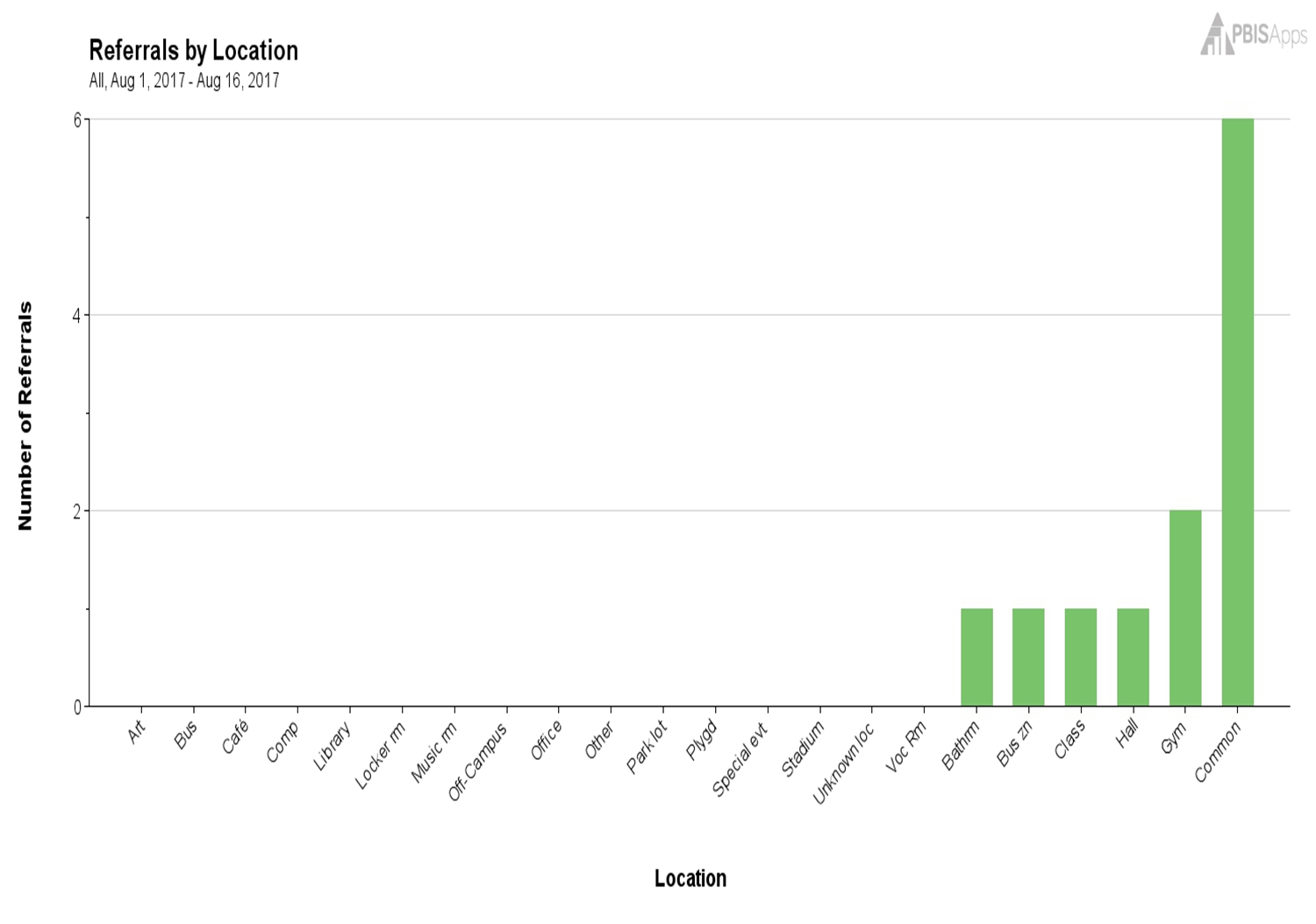 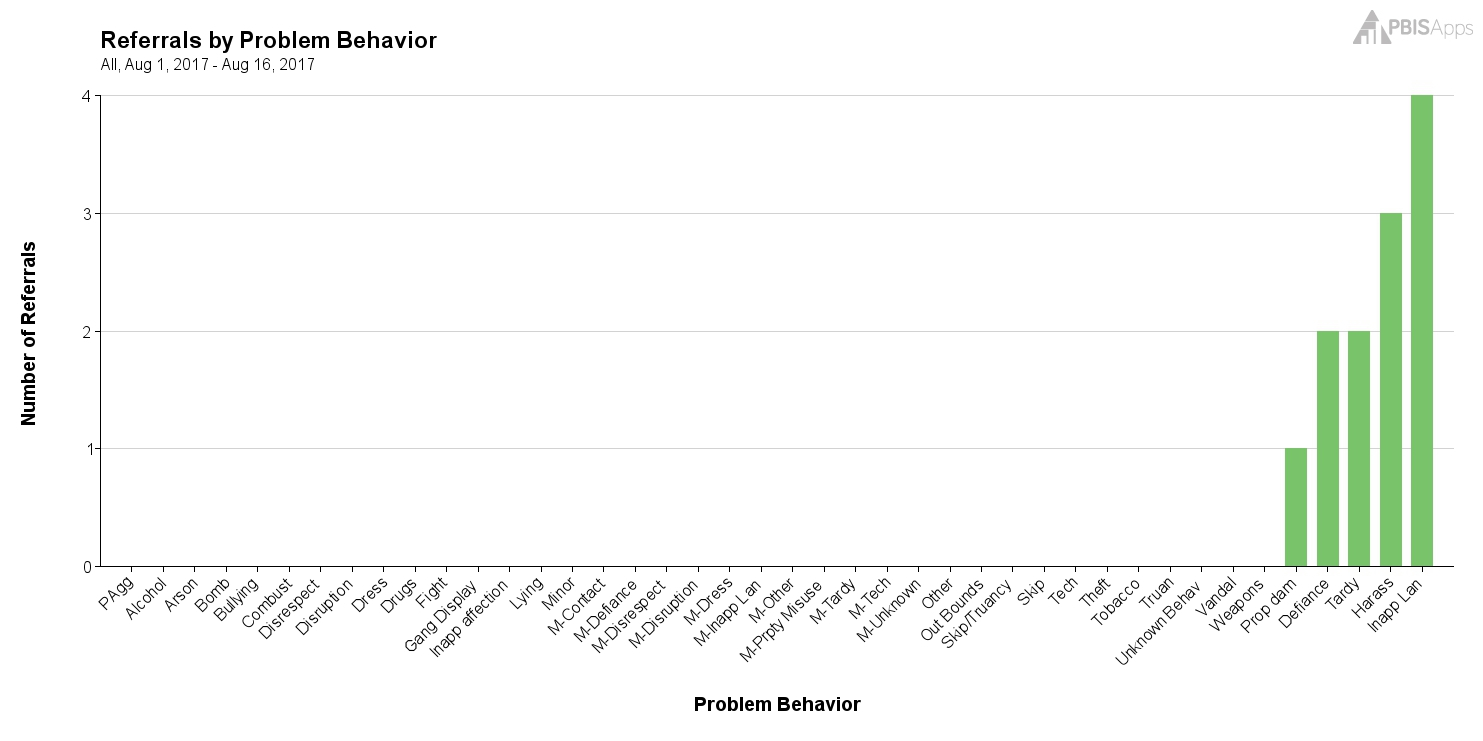 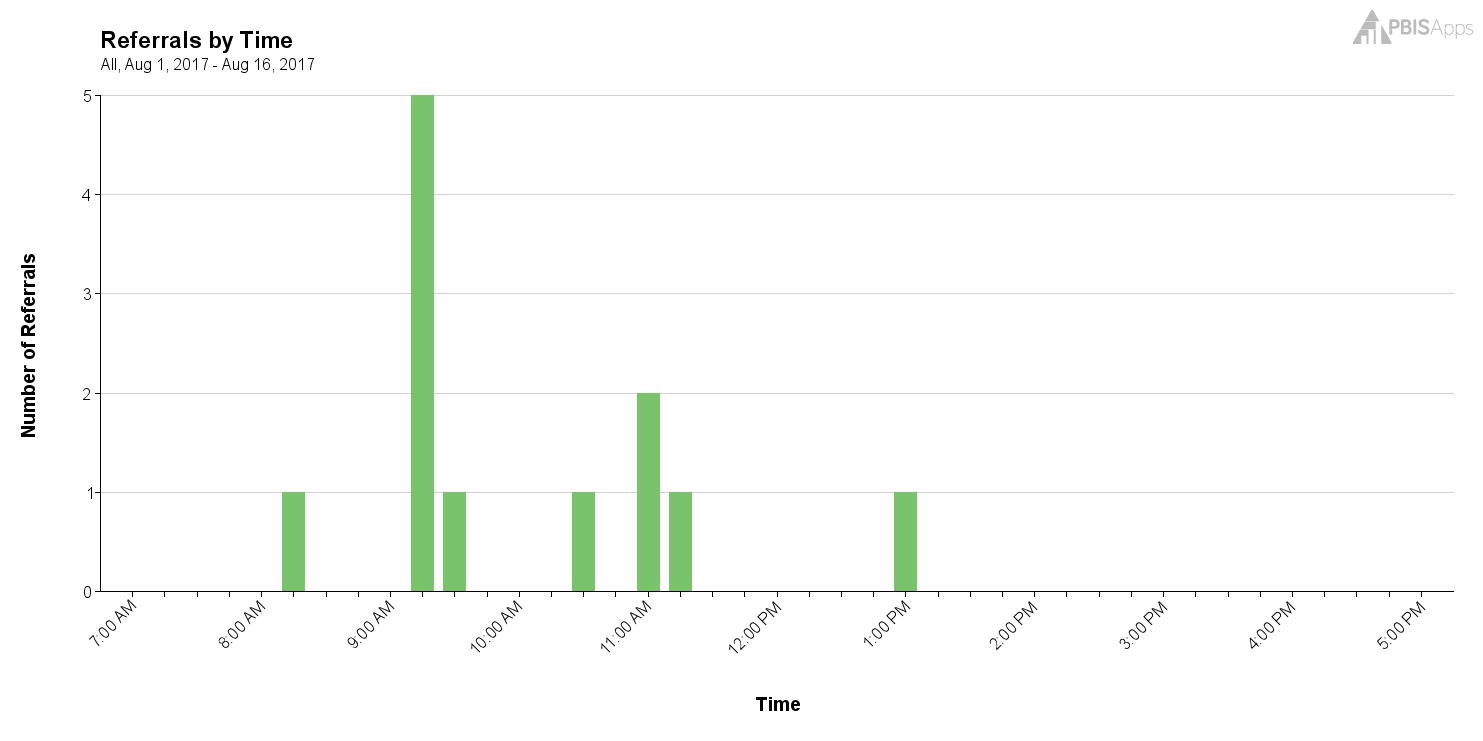 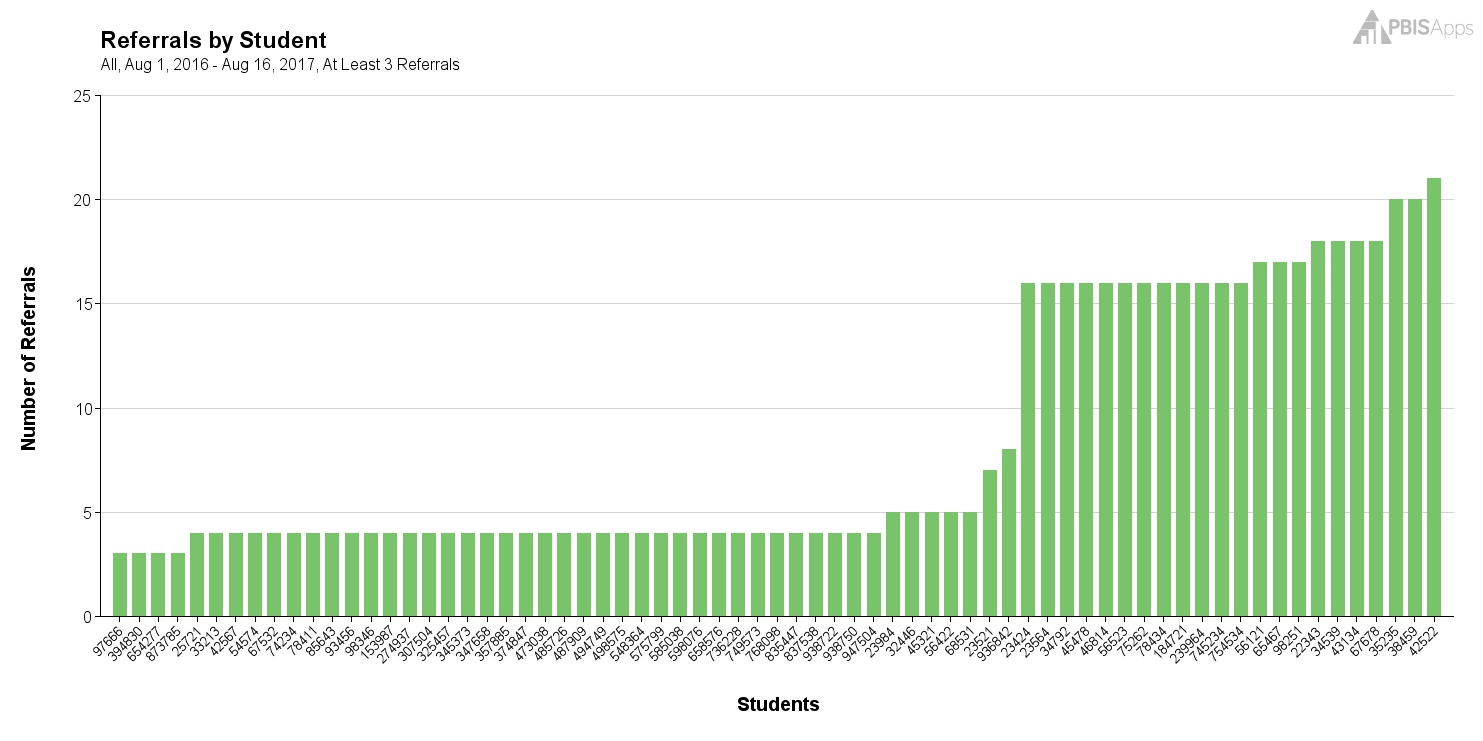 Given:  Student(s); Problem Behavior; Location…What is the most likely maintaining motivation?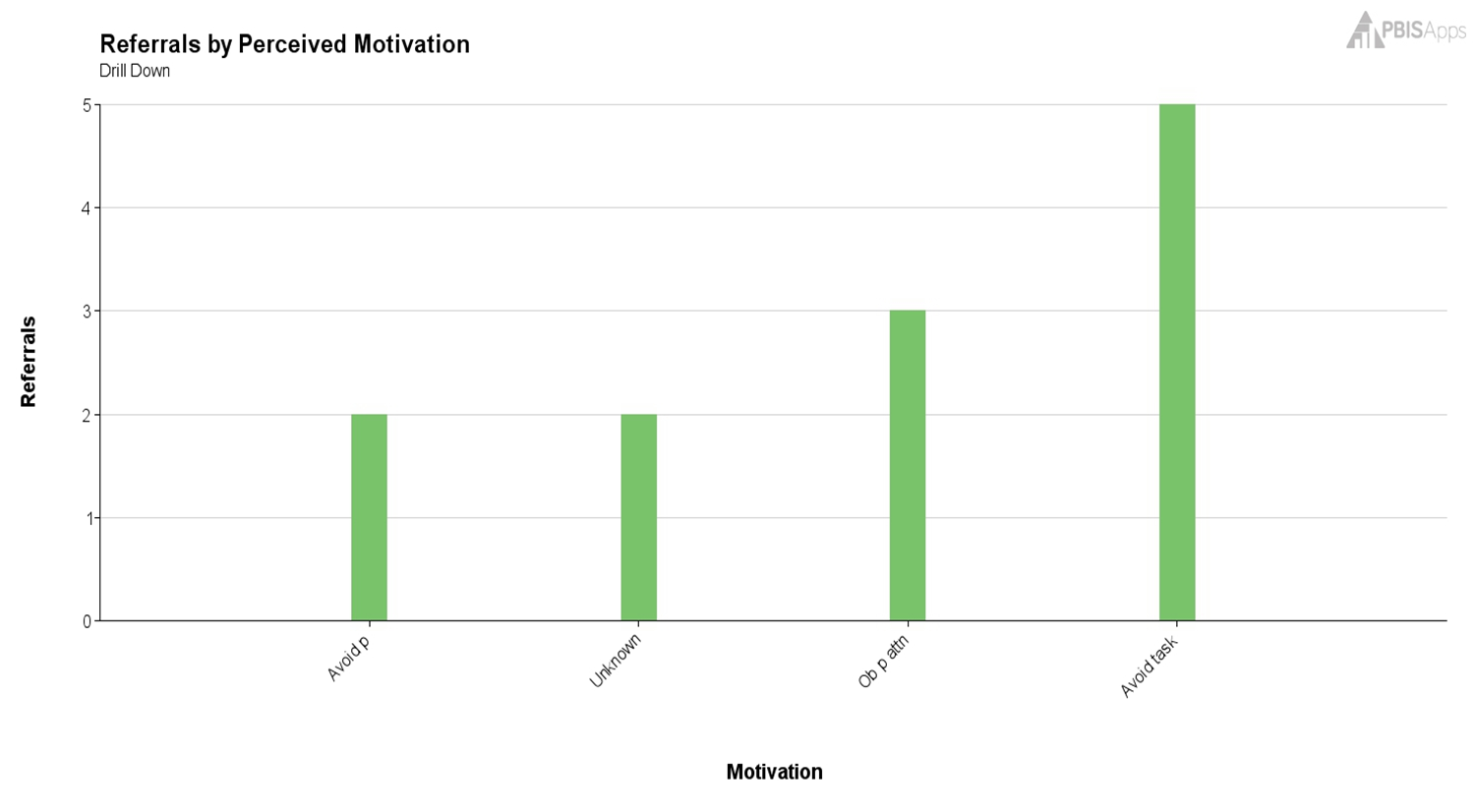 